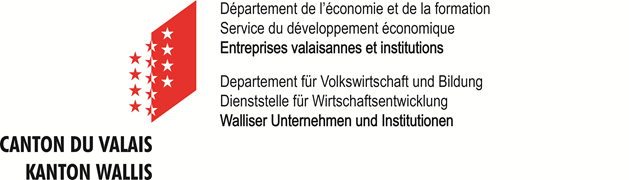 GESUCH UM KANTONSHILFE
FINANZIERUNGSAUSWEIS(Gesetz über die Regionalpolitik vom 12. Dezember 2008)(Zusicherungsphase)DARLEHENSGEBERDARLEHENSNEHMERLAGE DES OBJEKTESFINANZIERUNGBEMERKUNGENBESTÄTIGUNG DES DARLEHENSGEBERSDER DARLEHENSGEBER:Datum:	………………………………………….	Unterschrift:	……………………………………………….Bitte zurücksenden an:Dienststelle für Wirtschaftsentwicklung, Maison de Courten, Rue St-Théodule, 1951 Sion, 027 606 73 50 Eingang Kanton :Name oder Firma	______________________________________________________________________________(federführend)	______________________________________________________________________________Adresse	______________________________________________________________________________PLZ/Ort                ___________________________________	Tel. Nr.	_______________________________Kontaktperson     ___________________________________	E-Mail	_______________________________
Name, Vorname 1)_____________________________________________________________________________oder Firma	______________________________________________________________________________Adresse	______________________________________________________________________________PLZ/Ort                ________________________________	  Tel. Nr. Privat _________________________________Kontaktperson     _________________________________	Tel. Nr. Geschäft _______________________________1)  Es sind alle Eigentümer (z.B. Ehegatten) namentlich aufzuführen. Kanton _______________________ Politische Gemeinde (PLZ/Ort)	______________________________________Strasse oder Quartierbezeichnung	___________________________________________________________Parzelle (n) Nr.	 ___________________________________________________________Zuständiges Grundbuchamt	 ___________________________________________________________
1. Hypothek           _______________________________ Fr. 	(______________%)  zum Zinssatz von_______ %2. Hypothek           ______________________________   Fr. 	(______________%)  zum Zinssatz von_______ %3. Hypothek           ______________________________	   Fr. 	(______________%)  zum Zinssatz von_______ %……………..           ______________________________  Fr. 	(______________%)  zum Zinssatz von_______ %Eigenkapital            ______________________________ Fr. (______________%)Total Anlagekosten	                                                              Fr. (            100 %          )                                 =================================================Der Darlehensgeber bestätigt, dass:1.	er die Bonität des Darlehensnehmers in branchenüblicher Weise abgeklärt und die erforderlichen Kontrollen hinsichtlich Betreibungen und Verlustscheinen vorgenommen hat. Er hat insbesondere geprüft, ob bei individuellem Wohneigentum die Belastung für den Darlehensnehmer nach Abzug der Kantonshilfe tragbar ist. 2.	er Zahlungen erst leistet, wenn das aufgeführte Eigenkapital vorhanden oder sichergestellt ist.3.	der Darlehensnehmer, falls er Ausländer ist, im Besitz einer Niederlassungsbewilligung (Permis C) ist. 